Determination of bioactive compounds of Punicagranatum punicaceae and studying its antimicrobial activities against bacteria isolated from El-Manzala water treatment planetHaroun B.M. 1, Elghamry A.A. 1, Abdel-Shakour E.H. 1*, Elmorsy S.M. 2 and Zahem Y.H. 11 Botany and Microbiology Department, Faculty of Science,  , 2 Bacteriology Department, Animal Health Research Institute, Mansoura, *essam_hussain@hotmail.comAbstract: Punicagranatum punicaceae was found to be an effective antimicrobial agent especially in the field of water treatment as reviewed in literature. In this study, tow organic solvent [Methanol:H2O; Methanol:Chloroform] extracts of pomegranate peels were screened for the potential antimicrobial activity through well agar diffusion method against 25 bacterial strains isolated from El-Manzala water treatment planet. All the extracts showed inhibitory activities for gram-positive and gram-negative bacteria. The Methanol:Chloroform extract was found to be effective against 23 bacterial strains and the methanol:H2O extract exhibited a higher inhibition activities against 24 bacterial strains. The phytochemical screening of extracts through GC-MS analysis answered for the major derivatives of pomegranate peels bioactive compounds. [Haroun B.M., Elghamry A.A., Abdel-Shakour E.H., Elmorsy S.M. and Zahem Y.H. Determination of bioactive compounds of Punicagranatum punicaceae and studying its antimicrobial activities against bacteria isolated from El-Manzala water treatment planet. World Rural Observ 2014;6(1):79-86]. ISSN: 1944-6543 (Print); ISSN: 1944-6551 (Online). http://www.sciencepub.net/rural. 15 Keywords: pomegranate peels; GC/MS; antimicrobial activity; agar well diffusion method1. IntroductionPunicagranatum  punicaceae, commonly called pomegranate, recently described as nature’s power fruit, is a plant used in folkloric medicine for the treatment of various diseases (Ajaikumar et al., 2005), widely cultivated in the Mediterranean region. Pomegranate has strong antioxidant and anti-inflammatory properties, recent studies have demonstrated its anti-cancer activity in several human cancers (Adhami and Mukhtar, 2007; Longtin, 2003). In addition, pomegranate peel extract with an abundance of flavonoids and tannins has been shown to have a high antioxidant activity (Abdel Moneimet al., 2011). Antimicrobial drug resistance in human bacterial pathogens is a worldwide issue and as a consequence, effective treatment and control of such organisms remain an important challenge. Bacterial resistance has appeared for every major class of antibiotic (Lambert, 2005). Since their introduction the emergence of resistant is evident, particularly for important pathogens such as Escherichia coli, Salmonella spp., Camphylobacter spp., Enterococcus spp. and Staphylococcus spp. Over the last decade research into the antimicrobial properties of traditional plant based medicines has been revisited (Melendez and Capriles, 2006; Navarro et al., 1996). Numerous plants have been screened for antimicrobial properties, for example Holetz et al. (2002) tested 13 plants used in Brazilian traditional medicine and they demonstrated activity against bacteria such as Staphylococcus aureus and E. coli. Melendez and Capriles (2006) tested 172 plant species used in Puerto Rico and they demonstrated that 14 of these plants showed activity against bacteria including S. aureus and E. coli. Prashanth et al. (2001) tested a number of extracts of pomegranates against a range of bacteria (S. aureus, E.coli, Klebsiella pneumoniae, Proteus vulgaris, Bacillus subtilis  and Salmonella typhi), and they found activity against all isolates. Braga et al. (2005) observed that pomegranate extracts were able to inhibit not only the growth of  S. aureus but also the production of enterotoxin. They concluded that, the methanolic extract derived from 200 g of dried pomegranate produced bactericidal effects at 1%(v/v) over an extended incubation period 50 hours.In the present study, the antimicrobial potency of chloroform, methanol extracts of pomegranate was investigated. Twenty five bacterial strains isolated from El-Manzala water treatment planet were used as test cultures. The antibacterial activity was determined by agar organisms well diffusion method. The preliminary phytochemical screening of plant extract was carried out to identify the derivatives in the extracts by using GC-MS technique.The aim of this work: isolation of bacteria from El-Manzala water treatment plant, Purification and Identification of the isolated bacteria, Sensitivity testing for the isolated bacteria  using pomegranate  peel extract discs.2. Materials and MethodsThe plant extracts were prepared using the solvents water, methanol and chloroform. 10g of pomegranate peels were taken and homogenized with 100ml of the respective solvents. The crude preparation was left overnight in the shaker at room temperature and then centrifuged at 4000rpm for 20mins. The supernatant containing the plant extract was then transferred to a pre-weighed beaker and the extract was concentrated by evaporating the solvent at 60°C. The crude extract was weighed and dissolved in a known volume of dimethyl sulphoxide, to obtain a final concentration of 20mg / 5μl.Finally plants extracts were tested on bacterial isolates using Paper disc method.2.2. Water samplesSamples of raw water before entering El-Manzala water treatment plant from different distances, as well as from treated water sample were collected in a clean, sterile glass bottles. The bottle is filled with raw water sample by placing it under water surface and closed immediately as soon as filled with adequate water sample. Then transferred to laboratory preserved in ice box as soon as possible.2.3. Bacterial isolation, purification and identificationIt was performed by inoculating 1.0 ml of primary effluent of each water samples and streaking on the Nutrient, MacConkey and Blood agar medium. Bacterial isolates were purified using streak method on nutrient, MacConkey and Blood agar medium. Colonies of different morphological forms were picked up and re streaked on the surface agar of plates containing the same isolation medium. After incubation for 24 hours, separate colonies of distinct shape and color were picked up and re streaked separately several consecutive times on to the surface of agar plates containing the isolation media to assure purity. Purity was checked up microscopically and morphologically using Gram stain. Pure isolates only were sub cultured on slants of the isolation medium and kept for further investigation. The purified colonies were prepared to be used for a complete biochemical identification using a VITEK 2 Compact system for bacterial identification.2.4. Preparation and extraction of plant materialThe plant extract of pomegranate peels was prepared using the solvents water, methanol and chloroform. 10g of the samples were taken and homogenized with 100 ml of the respective solvents. The crude preparation was left overnight in the shaker at room temperature and then centrifuged at 4000 rpm for 20 mins. The supernatant containing the plant extract was then transferred to a pre weighed beaker and the extract was concentrated by evaporating the solvent at 60°C. The crude extract was weighed, concentrated and dissolved in a known volume of dimethyl sulphoxide (DMSO), finally plants extract was tested on bacterial isolates using agar well diffusion method.2.5. Agar well diffusion methodAnalytical paper discs ( in diameter) were saturated with the plant extract of pomegranate peels and aseptically placed on the surface of the inoculated plates seeded with different bacterial isolate separately.2.6. GC/MS analysisThe qualitative and quantitative compositions of the plant extract were studied by Gas Chromatography and Mass Spectroscopy GC-MS analysis. A Perkin-Elmer gas chromatograph (model 8700), equipped with a flame ionization detector (FID) and HP-5MS capillary column (30 m x 0.25 mm, film thickness 0.25 μm) was used for the chemical analysis of the essential oils. Injector and detector temperatures were set at 220 and 290oC, respectively. The column oven temperature was programmed from 80oC to 220oC at the rate of 4oC / min; initial and final temperatures were held for 3 and 10 minutes, respectively. Helium was used as a carrier gas with a flow of 1.5 ml /min. A sample of 1.0 μL was injected, using split mode (split ratio, 1:100). A built-in data-handling program provided by the manufacturer of the gas chromatograph (Perkin-Elmer, ) was used for quantification purposes.2.6.1. Identification of compoundsIdentification of compounds was made by comparison of their mass spectra with those of the internal reference mass spectra library data (GC-MS) system (wiley 229) and confirmed by comparison of their retention indices with authentic compounds or with the compounds reported in literature. The relative percentage of each compound obtained according to it’s under peak area in GC chromatogram, without the use of correction factors.3. Results and DiscussionIsolation of bacterial isolates was performed by inoculation of water samples on nutrient agar, MacConkey's and blood agar plates, respectively. Results summarized in tables (1, 2, 3 and 4) indicates that total of 63 bacterial isolates could be isolated from 4 different locations at four consecutive times (Spring, Summer, Autumn and Winter seasons).All bacterial isolates isolated during spring, summer, autumn and winter seasons were identified on a VITEK® 2 compact system for bacterial identification. The VITEK® 2 compact system is a fully automated system that performs bacterial identification by biochemical analysis using colorimetry. The VITEK® 2 compact system is highly automated and allows for the rapid, accurate identification of some bacterial strains in as little as two hours. The system’s database is capable of identifying a variety of microorganisms.Table 1. Bacterial isolates from El-Manzala water treatment plant at various locations growing on different media during spring season.(+) = Positive for bacterial isolation, (-) = Negative for bacterial isolation, (Code of isolate) = the number for each positive bacterial isolateTable 2. Bacterial isolates from El-Manzala water treatment plant at various locations growing on different media during summer season.(+) = Positive for bacterial isolation, (-) = Negative for bacterial isolation, (Code of isolate) = the number for each positive bacterial isolateTable 3. Bacterial isolates from El-Manzala water treatment plant at various locations growing on different media during autumn season.(+) = Positive for bacterial isolation, (-) = Negative for bacterial isolation, (Code of isolate) = the number for each positive bacterial isolateTable 4. Bacterial isolates from El-Manzala water treatment plant at various locations growing on different media during winter season.(+) = Positive for bacterial isolation, (-) = Negative for bacterial isolation, (Code of isolate) = the number for each positive bacterial isolateTable 5. Identification of bacterial isolates isolated from El-Manzala water treatment plant during four seasons of the year.All the total identified bacterial isolates 63 isolate belong to only 25 bacterial species as follow: Bacillus cereus; B. brevis; B. coagulans; B. firmus; B. megaterium; B. mycoides; B. pumilus; Staphylococcus gallinarum; Staphylococcus haemolyticus; Staphylococcus capitis; Staphylococcus vitulins; Staphylococcus sciuri; Enterobacte ragglomerans; Enterobacter aewrgenes; Klebsiella oxytoca; Edwardsiella ictalluri; Citerobacter freundii; Salmonella pullorum; Shigella dysenteriae; Shigella flexneri; Providencia rettgeri; Proteus rettgeri; Micrococcus lutes; Sphingomonas paucimobilis; and Escherichia coli as shown in table (5).Table (6) showed that 24 bacterial isolates including Bacillus cereus; B. brevis; B. coagulans; B. firmus; B. megaterium; B. mycoides; B. pumilus; Staphylococcus gallinarum; Staphylococcus haemolyticus; Staphylococcus capitis; Staphylococcus vitulins; Staphylococcus sciuri; Enterobacter agglomerans; Enterobacter aewrgenes; Klebsiella oxytoca; Edwardsiella ictalluri; Citerobacter freundii; Salmonella pullorum; Shigella dysenteriae; Shigella flexneri; Providencia rettgeri; Proteus rettgeri; Sphingomonas paucimobilis;  and Escherichia coli are sensitive to Pomegranate peels extract when extracted with polar:polar solvent [Methanol:H2O] except Micrococcus lutes which are resistent.Twenty three bacterial isolates including Bacillus cereus; B. brevis; B. coagulans; B. firmus; B. megaterium; B. mycoides; B. pumilus; Staphylococcus gallinarum; Staphylococcus haemolyticus; Staphylococcus capitis; Staphylococcus vitulins; Staphylococcus sciuri; Enterobacter agglomerans; Enterobacter aewrgenes; Klebsiella oxytoca; Edwardsiella ictalluri; Citerobacter freundii; Salmonella pullorum; Shigella flexneri; Providencia rettgeri; Proteus rettgeri; Sphingomonas paucimobilis; and Escherichia coli are sensitive to Pomegranate peels extract when extracted with polar:non-polar solvent [Methanol:Chloroform] except Shigella dysenteriae and Micrococcus lutes.Similar results were obtained by Dahham et al. (2010) when they studied the anti-bacterial and anti-fungal activities of pomegranate peel extract (rind), seed extract, juice and whole fruit on their selected bacteria and fungi. The peel extract has shown highest antimicrobial activity compared to other extracts. The highest antibacterial activity was recorded against Staphylococcus aureus in their study. On the other hand, in this study the highest antibacterial activity was recorded against Enterobacter agglomerans clear zone= 35 mm when the extraction was carried out by polar:polar solvent Methanol:H2O and Providencia rettgeri clear zone= 35 mm, Bacillus pumilus clear zone= 35 mm, Edwardsiella ictalluri clear zone= 35 mm when the extraction was carried out by polar:non-polar solvent Methanol:Chloroform.In this study, the methanol extract of pomegranate peels showed high antibacterial activity compared to chloroform extract. Similar antibacterial activity was shown by several authors (Trivedi and Kazmi, 1979; Anesini and Perez, 1993; Voravuthikunchai et al., 2004; Jain et al., 2012).Our results are identical to that observed by Sadeghian et al. (2011), the later reported that the aqueous and methanolic extracts of pomegranate fruit skin showed good antibacterial activity against Staphylococcus aureus and Pseudomonas aeruginosa, also the methanolic extract presented strong antifungal effect on Candida albicans. The methanolic extract was found to be more effective than aqueous one against all the tested microorganisms. They concluded that the extracts from pomegranate fruit skin possess strong antimicrobial activity against the tested microorganisms. Therefore this plant showed important source of new antimicrobial compounds to treat bacterial and fungal infections. Satish et al. (2008); McCarrell et al. (2008) and Gould et al. (2009) recorded similar results using aqueous extract of pomegranate, also similar results were recorded by Voravuthikumchai et al. (2005) and Bajracharya et al. (2008) using Alcoholic extract from pomegranate.In this study we use pomegranate peels instead of pomegranate leaf extracts so that our results are nearly comparable with Hegde et al. (2012), the later focuses on antimicrobial properties, phytochemical analysis and antioxidant potential of leaf extracts of pomegranate. The methanolic extract inhibited Staphylococcus aureus, Bacillus cereus, Salmonella typhi and Proteus mirabilis, whereas the chloroform and aqueous extracts exhibited moderate inhibitory effects against the test bacteria.Comparing to standard on the other hand, only methanolic extract demonstrated  antifungal activity against Aspergillusniger, Aspergillus flavus, Trichophyton rubrum, Candida albicans and Cryptococcus sp. The phytochemical screening of the methanolic extract of the leaves revealed the presence of carbohydrates, reducing sugars, sterols, glycosides, phenolics, tannins, flavonoids, proteins and saponins, whereas, gums were not detected.Analysis of pomegranate peels extract revealed that the presence of several identified compounds tabulated in table (7) and figure (1). In this study, analysis revealed the presence of hexadecanoic acid,methyl ester (13.3%), n-Hexadecanoic acid (9.61%), Malonic acid, ethyl 3-hexyl ester (4.50%),1,2,3-Propanetriol, 1-acetate (4.51%), tert-Hexadecanethiol (3.16%), 5-Hydroxymethylfurfural (3.36%), 9,12-Octadecadienoic acid (Z,Z)-methyl ester (2.33%), Ethylene, 1,1-diphenyl- (2.32%), Cyclohexane, 1-(cyclohexylmethyl)-4-(1-methylethyl)- (1.5%), Octadecanoic acid (6.2%). Hexadecanoic acid,methyl ester (13.3%), n-Hexadecanoic acid (9.61%),1,2,3-Propanetriol, 1-acetate (4.51%), Malonic acid, ethyl 3-hexyl ester (4.50%) and Octadecanoic acid (6.2%) were the compounds showing higher area%.In our study hexadecanoic acid,methyl ester (13.3%) was the highest abundant compound as shown from both peak area in Table (7) and hight of peak in Figure (3), followed by n-Hexadecanoic acid (9.61%). These results are contradicting with Lali et al. (2012) who showed that n-Hexadecanoic acid was the highest bioactive compound followed by gamma sitosterol as the second one, they also identified several compounds similar to that observed in our study such as hexadecanoic acid, methyl ester (13.3%), Malonic acid, ethyl 3-hexyl ester (4.50%), 1,2,3-Propanetriol, 1-acetate (4.51%), Hydroxymethylfurfural (3.36%), 9,12-Octadecadienoic acid (Z,Z)-methyl ester (2.33%), Ethylene, 1,1-diphenyl- (2.32%).Further the presences of several compounds in pomegranate peels were previously reported by several authors. The compounds found in literature were Hydroxymethylfurfural (Keheyan and Giulianelli, 2006), Ethylene, 1,1-diphenyl- (2.32%) (Lali et al. 2012). In conclusion to that part pomegranate peels is a good source of antibacterial compound, different extraction methods and different solvents will elute different bioactive compounds. GC-MS analysis revealed the presence of 10 compounds.4. ConclusionThis paper studied antimicrobial activities of the bioactive compounds of pomegranate peels against bacteria isolated from El-Manzala water treatment plant.This work recorded that most of the isolated bacteria was sensitive to pomegranate peels according to antimicrobial sensitivity test applied in this work.This is good idea to apply natural products of some desert plants as antimicrobial agents in the future at large scale.Table 6. Antimicrobial activity of tested pomegranate peels extract against bacteria isolated from El-Manzala water treatment plant.R= no inhibition zoneTable 7. Showing Compounds, Retention Times and Area% from GC-MS analysis of tested Pomegranatum extract.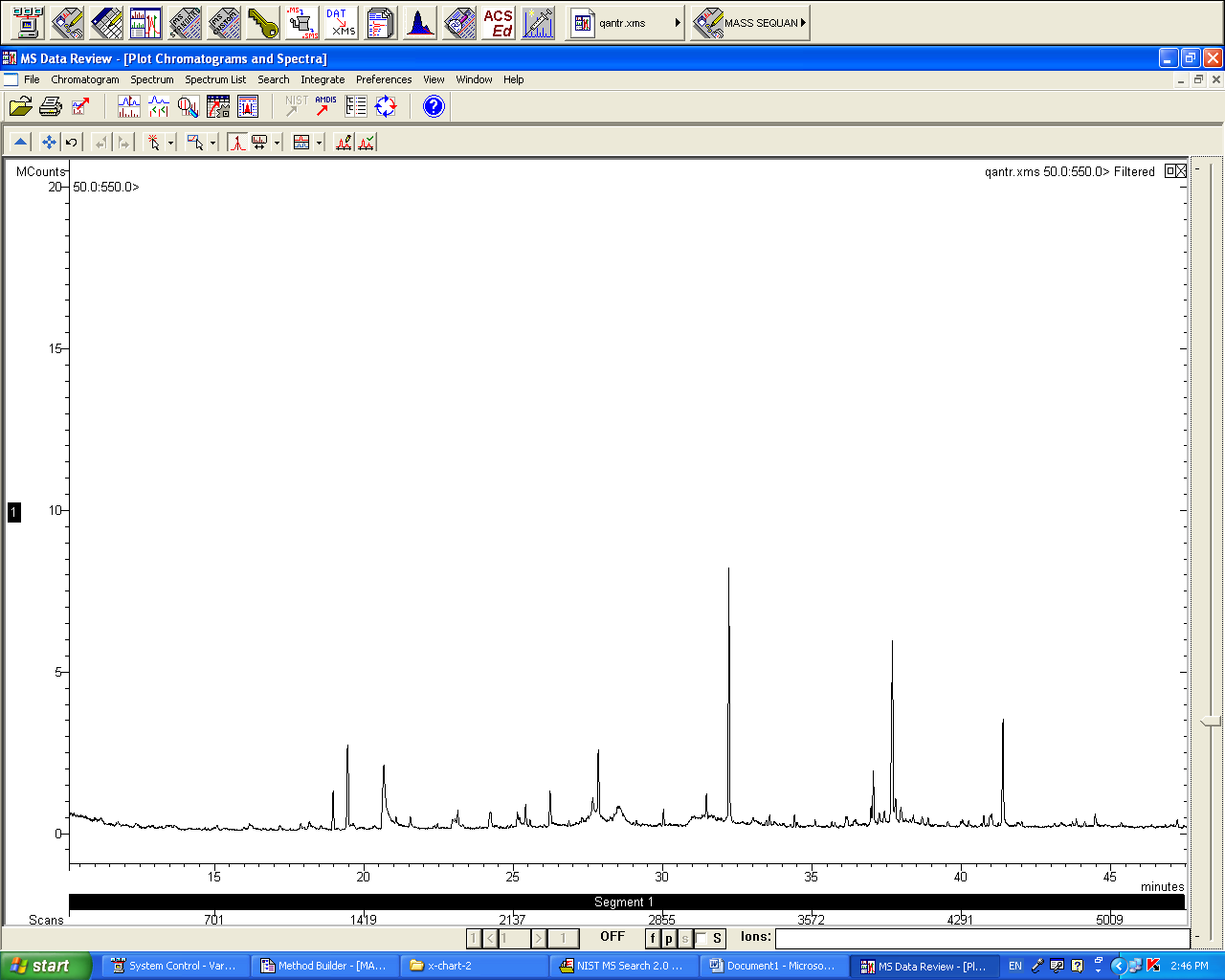 Figure 3. The chromatogram of all compounds produced from GCMS analysis of pomegranate peels extract.Corresponding Author: Dr. Essam H. Abdel-Shakour Botany and Microbiology Department Faculty of Science , E-mail: essam_hussain@hotmail.comReferencesAbdel Moneim AE, Dkhil MA and Al-Quraishy S (2011). Studies on the effect of pomegranate punicagranatum juice and peel on liver and kidney in adult male rats. Journal of Medicinal Plants Research, 5(20): 5083-5088.Adhami VM, Mukhtar H (2007). Anti-oxidants from green tea and pomegranate for chemoprevention of prostate cancer.Mol. Biotechnol., 37: 52-57.Ajaikumar KB, Asheef M, Babu BH and Padikkala J (2005). The inhibition of gastric mucosal injury by Punicagranatum L. (pomegranate)methanolic extract. J. Ethnopharmacol., 96: 171-176.Anesini C and Perez C (1993). “Scanning of plants used in Argentine folk medicine for antimicrobial activity. J. Ethnopharmacol., 39: 119-128.Bajracharya AM, Yami KD, Prasai T, Basnyat SR and Lekhak B (2008). Screening of some medicinal plants used in Nepalese traditional medicine against enteric bacteria. Scientific world, 6(6):107-110.Braga LC, Shupp JW, Cummings C, Jett M, Takahashi JA, Carmo LS, Chartone-Souza E and  Nascimento AM (2005). Pomegranate extract inhibits Staphylococcus aureus growth and subsequent enterotoxin production. J. Ethnopharmacol., 96: 335-339.Dahham SS, Ali MN, Tabassum H and Khan M (2010). Studies on Antibacterial and Antifungal Activity of Pomegranate (Punicagranatum L.). American-Eurasian J. Agric. & Environ. Sci., 9 (3): 273-281.Gould S, Fielder WJ, Kelly MD, Fand A and Naughton DP (2009). Anti-microbial activities of pomegranate rind extracts: enhancement by cupric sulphate against clinical isolates of S. aureus, MRSA and PVL positive CA-MSSA. BMC. Complementary and Alternative Medicine, 9:23.Hegde CR, Madhuri M, Nishitha ST, Arijit D, Sourav B and Rohit KC (2012). Evaluation of Antimicrobial Properties, Phytochemical Contents and Antioxidant Capacities of Leaf Extracts of Punicagranatum L. ISCA Journal of Biological Sciences, 1(2): 32-37.Holetz FB, Pessini GL, Sanches NR, Cortez DA, Nakamura CV and Filho BP (2002). Screening of some plants used in the Brazilian folk medicine for the treatment of infectious diseases. Mem. Inst. Oswaldo Cruz, 97: 1027-1031.Jain V, Viswanatha GL, Manohar D and Shivaprasad HN (2012). Isolation of Antidiabetic Principle from Fruit Rinds of Punica granatum. Complementary and Alternative Medicine, pp. 1-11.Keheyan Y and Giulianelli L (2006). Identification of historical Ink ingredients using pyrolysis-GCMS-A model study. e- Preservation Science, 3: 5-10.Lali G, Sukirtha K, Savitha N and Niren Andrew S (2012). Antibacterial activity of punica granatum peel extracts against shiga toxin producing E. coli. Int. J. Life Sc. Bt & Pharm. Res.  1(4):164-172.Lambert PA (2005). Bacterial resistance to antibiotics: Modified target sites. Adv Drug Deliv Rev, 57:1471-1485.Longtin R (2003). The pomegranate: Nature's power fruit? J. Natl. Cancer Inst., 95: 346-348.McCarrell  EM, Gould S WJ, Fielder MD, Kelly AF, El Sankary W and Naughton DP (2008). Antimicrobial activities of pomegranate rind extracts: enhancement by addition of metal salts and vitamin C. BMC Complementary and Alternative Medicine, 8(64): 1-7.Melendez PA, Capriles VA (2006). Antibacterial properties of tropical plants from Puerto Rico. Phytomedicine, 13: 272- 276.Navarro V, Villarreal ML, Rojas G, Lozoya X (1996). Antimicrobial evaluation of some plants used in Mexican traditional medicine for the treatment of infectious diseases. J. Ethnopharmacol., 53: 143-147.Prashanth D, Asha MK and Amit A (2001). Antibacterial activity of Punica granatum. Fitoterapia, 72: 171-173.Sadeghian A, Ghorbani A, Mohamadi-Nejad A , Rakhshandeh H (2011). Antimicrobial activity of aqueous and methanolic extracts of pomegranate fruit skin. Avicenna Journal of Phytomedicine, 1(2): 67-73.Satish S, Raghavendra MP  and Raveesha KA (2008). Evaluation of the antibacterial potential of some plants against human pathogenic bacteria. Advances in Biological Research, 2 (3-4): 44-48.Trivedi VB  and Kazmi SM (1979). Kachnar and Anar as antibacterial drugs.Indian Drugs, Vol. 16, p. 295.Voravuthikumchai SP, Limsuwan S and Mitchell H (2005). Effect of Punica granatum Pericarps and Quercus Infectoria Nutgalls on cell surface hydrophobicity and cell survival of Helicobacter pylori. J. of health science, 52(2): 154-159.Voravuthikunchai S, Lortheeranuwat A, Jeeju W, Sririrak T, Phongpaichit S and Supawita T (2004). Effective medicinal plants against enterohaemorrhagic Escherichia coli O157:H7. J Ethnopharmacol., 94(1): 49-54.2/13/2014LocationMediaResultCode of isolateNo of isolatesIntakeNutrient agar+543IntakeMacCkonkey's agar+553IntakeBlood agar+563OuttakeNutrient agar+522OuttakeMacCkonkey's agar--2OuttakeBlood agar+5325 km before IntakeNutrient agar+5735 km before IntakeMacCkonkey's agar+5835 km before IntakeBlood agar+5937 km before IntakeNutrient agar+6057 km before IntakeNutrient agar+6157 km before IntakeMacCkonkey's agar+6257 km before IntakeBlood agar+6357 km before IntakeBlood agar+645Total no. of isolatesTotal no. of isolatesTotal no. of isolatesTotal no. of isolates13LocationMediaResultCode of isolateNo of isolatesouttakeNutrient agar+233outtakeMacCkonkey's agar+243outtakeBlood agar+253intakeNutrient agar+264intakeNutrient agar+274intakeMacCkonkey's agar+284intakeBlood agar+2945km before IntakeNutrient agar+3045km before IntakeNutrient agar+3145km before IntakeMacCkonkey's agar+3245km before IntakeBlood agar+3347 km before IntakeNutrient agar+3447 km before IntakeNutrient agar+3547 km before IntakeMacCkonkey's agar+3647 km before IntakeBlood agar+374Total No. of isolatesTotal No. of isolatesTotal No. of isolatesTotal No. of isolates15LocationMediaResultCode of isolateNo of isolatesIntakeNutrient agar+394IntakeMacCkonkey's agar+404IntakeBlood agar+414IntakeBlood agar+424OuttakeNutrient agar+381OuttakeMacCkonkey's agar--1OuttakeBlood agar--15km before IntakeNutrient agar+4345km before IntakeNutrient agar+4445km before IntakeMacCkonkey's agar+4545km before IntakeBlood agar+4647 km before IntakeNutrient agar+4757 km before IntakeNutrient agar+4857 km before IntakeMacCkonkey's agar+4957 km before IntakeBlood agar+5057 km before IntakeBlood agar+515Total No. of isolatesTotal No. of isolatesTotal No. of isolatesTotal No. of isolates14LocationMediaResultCode of isolateNo of isolatesIntakeNutrient agar+543IntakeMacCkonkey's agar+553IntakeBlood agar+563OuttakeNutrient agar+522OuttakeMacCkonkey's agar--2OuttakeBlood agar+5325 km before IntakeNutrient agar+5735 km before IntakeMacCkonkey's agar+5835 km before IntakeBlood agar+5937 km before IntakeNutrient agar+6057 km before IntakeNutrient agar+6157 km before IntakeMacCkonkey's agar+6257 km before IntakeBlood agar+6357 km before IntakeBlood agar+645Total No. of isolatesTotal No. of isolatesTotal No. of isolatesTotal No. of isolates13No.Suggested nameOrganism code number on different media1Micrococcus lutes33-53-552Edwardsiellaictalluri1-31-433Staphylococcus haemolyticus2-6-8-574Shigelladysentreriae3-4-625Klebsiellaoxytoca56Bacillus megaterium7-9-18-237Bacillus firmus588Staphylococcus sciuri42-47-509Staphylococcus gallinarum20-26-2910Staphylococcus Capitis49-52-6111Bacillus pumilus15-35-5412Bacillus coagulanse19-22-2513Staphylococcus Vitulens5914Salmonella pullorum3615Citrobacterfreundii46-51-5616Shigellaflexneri48-6017Bacillus brevis32-3418Bacillus mycoides11-12-16-6319Enterobacteragglomerans28-39-4420Proteus rettgeri21-38-4021Providenciarettgeri27-3022Enterobacteraewrogenes10-1323Escherichia coli41-4524SphingomonasPaucimobilis14-1725Bacillus cereus24-37Plant extractOrganismsPlant extractOrganismsMethanol:H2O extract (10:90 %) Methanol:Chloroform extract(50:50 %)Plant extractOrganismsPlant extractOrganismsInhibition Zone (mm)Inhibition Zone (mm)1Staph. Haemolyticus30292EdwardsiellaIctalluri25353Bacillus Mycoides25254KlebsiellaOxytoca25255CitrobacterFruendii25206Bacillus Brevis15167Bacillus Coagulanse15258Protusrettgerri20209Staphylococcus  Sciuri162910ShigellaFlexneri31  2911Enterobacteraewrogene121112ShigellaDysintrie20R13Staph. Gallinarum292014Bacillus Cerus252515Micrococcus LutesRR16Bacillus Megterium302517EnterobacterAgglomeranse353318Salmonellapullorum161919ProvidinicaRettegri253520Bacillus Pumiles.253521Staph. Capitis302522SphingomonasPaucimobilis231823Staph. Vitulinus252024Bacillus Firmus11925E.coli3030Molecular weight (Mwt)Chemical NameArea %Retention TimeRT (min)Peak number180Ethylene, 1,1-diphenyl-2.3219.011341,2,3-Propanetriol, 1-acetate4.5119.521345-Hydroxymethylfurfural3.3621.032809,12-Octadecadienoic acid (Z,Z)-methyl ester2.3326.54216Malonic acid, ethyl 3-hexyl ester4.50285237Cyclohexane, 1-(cyclohexylmethyl)-4-(1-methylethyl)-1.531.56270Hexadecanoicacid,methyl ester13.332.57258tert-Hexadecanethiol3.16378256n-Hexadecanoic acid9.61389284Octadecanoic acid6.241.510